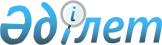 2023 жылғы 15 ақпаннан бастап 2024 жылғы 15 ақпанды қоса алғандағы кезеңге аң аулау объектілері болып табылатын жануарлар түрлерін алып қою лимитін бекіту туралыҚазақстан Республикасы Экология және табиғи ресурстар министрінің 2023 жылғы 14 наурыздағы № 85 бұйрығы. Қазақстан Республикасының Әділет министрлігінде 2023 жылғы 15 наурызда № 32066 болып тіркелді
      "Жануарлар дүниесін қорғау, өсімін молайту және пайдалану туралы" Қазақстан Республикасы Заңының 9-бабы 1-тармағының 55) тармақшасына сәйкес БҰЙЫРАМЫН:
      1. 2023 жылғы 15 ақпаннан бастап 2024 жылғы 15 ақпанды қоса алғандағы кезеңге аң аулау объектілері болып табылатын жануарлар түрлерін алып қою лимиті бекітілсін.
      2. Қазақстан Республикасы Экология және табиғи ресурстар министрлігінің Орман шаруашылығы және жануарлар дүниесі комитеті заңнамада белгіленген тәртіппен:
      1) осы бұйрықтың Қазақстан Республикасы Әділет министрлігінде мемлекеттік тіркелуін;
      2) осы бұйрықтың ресми жарияланғаннан кейін оның Қазақстан Республикасы Экология және табиғи ресурстар министрлігінің интернет-ресурсында орналастырылуын;
      3) осы бұйрық мемлекеттік тіркелгеннен кейін он жұмыс күн ішінде Қазақстан Республикасы Экология және табиғи ресурстар министрлігінің Заң қызметі департаментіне осы тармақтың 1) және 2) тармақшаларында көзделген іс-шаралардың орындалуы туралы мәліметтердің ұсынылуын қамтамасыз етсін.
      3. Осы бұйрықтың орындалуын бақылау жетекшілік ететін Қазақстан Республикасының Экология және табиғи ресурстар вице-министріне жүктелсін.
      4. Осы бұйрық алғашқы ресми жарияланған күнінен кейін күнтізбелік он күн өткен соң қолданысқа енгізіледі. 2023 жылғы 15 ақпаннан бастап 2024 жылғы 15 ақпанды қоса алғандағы кезеңге аң аулау объектілері болып табылатын жануарлар түрлерін алып қою лимиті
      Кестенің жалғасы
      *ғылыми мақсаттарда алып қоюға арналған квоталарды қоса алғанда
      Кестенің жалғасы
      *ғылыми мақсаттарда алып қоюға арналған квоталарды қоса алғанда
      Кестенің жалғасы
      *ғылыми мақсаттарда алып қоюға арналған квоталарды қоса алғанда
      Кестенің жалғасы
      *ғылыми мақсаттарда алып қоюға арналған квоталарды қоса алғанда Ғылыми мақсаттарда алып қоюға квоталар (аңшылық алқаптардың резервтік қорының квотасы шегінде)*
      Кестенің жалғасы
      *Ұсынылған ғылыми мақсаттарда алып қою квоталары ғылыми ұйымдар мен ветеринарлық зертханалар үшін кепілдендірілген болып табылады. 
      **Киікке арналған барлық лимит тек ғылыми мақсаттар үшін бөлінеді.
					© 2012. Қазақстан Республикасы Әділет министрлігінің «Қазақстан Республикасының Заңнама және құқықтық ақпарат институты» ШЖҚ РМК
				
      Қазақстан Республикасы Экология және табиғи ресурстар министрі 

З. Сулейменова
Қазақстан Республикасы
Экология және табиғи
ресурстар министрі
2023 жылғы 14 наурыздағы
№ 85 бұйрығына
қосымша
Облыстар атауы
Жабайы шошқа Sus scrofa
Құдыр Moschus moschiferus
Марал Cervus elaphus
Елiк Capreolus pygargus
Бұлан Alces alces
Киік
Saiga tatarica
Тау-теке Capra sibirica
Қоңыр аю (Тяньшаннан басқа) Ursus arctos
Сілеусін (Түркістандікінен басқа) Lynx lynx
Жанат тәрізді ит Nyctereutes procyonoides
1
2
3
4
5
6
7
8
9
10
11
Абай
122
0
6
353
21
0
0
10
27
0
Ақмола
1149
0
38
1954
114
705
0
0
28
22
Ақтөбе
1645
0
0
321
0
0
0
0
0
0
Алматы
1922
0
330
853
0
0
719
0
0
0
Атырау
172
0
0
0
0
0
0
0
0
180
Шығыс Қазақстан
454
7
250
1103
190
0
106
114
58
0
Жамбыл
254
0
0
143
0
0
116
0
0
0
Жетісу
1168
0
269
908
0
0
528
0
0
0
Батыс Қазақстан
693
0
0
298
0
200
0
0
0
0
Қарағанды
402
0
7
807
38
700
0
0
0
0
Қостанай
2208
0
0
2484
29
10
0
0
0
328
Қызылорда
3633
0
0
0
0
0
0
0
0
0
Маңғыстау
99
0
0
0
0
0
0
0
0
0
Павлодар
34
0
2
356
0
0
0
0
0
0
Солтүстік Қазақстан
980
0
154
2119
33
0
0
0
3
401
Түркістан
256
0
0
22
0
0
0
0
0
0
Ұлытау
1145
0
0
98
0
200
0
0
0
0
Барлығы:
16 336
7
1 056
11 819
425
1 815
1 469
124
116
931
Облыстар атауы
Қарсақ Vulpes corsac
Түлкі Vulpes vulpes
Су күзен Mustela vison
Борсық Meles meles
Құндыз (Орта азиялықтан басқа). Lutra lutra
Аққіс Mustela erminea
Сары кұзен Mustela sibirica
Сарғыш кұзен Mustela altaica
Құну
Gulo gulo
1
2
3
4
5
6
7
8
9
10
Абай
1204
2115
218
810
0
131
99
226
0
Ақмола
1589
9241
553
1738
0
155
0
82
0
Ақтөбе
1432
6032
0
821
0
0
0
0
0
Алматы
123
2059
0
766
0
0
0
0
0
Атырау
0
0
0
101
0
0
0
0
0
Шығыс Қазақстан
1027
2145
606
946
19
361
415
17
8
Жамбыл
82
452
0
177
0
0
0
0
0
Жетісу
41
1021
0
575
0
0
0
0
0
Батыс Қазақстан
600
2527
0
309
0
0
0
0
0
Қарағанды
2147
8067
248
3543
0
5330
0
3
0
Қостанай
1143
7321
0
1585
0
51
0
212
0
Қызылорда
0
15
0
94
0
0
0
0
0
Маңғыстау
0
173
0
0
0
0
0
0
0
Павлодар
766
1148
0
407
0
224
0
0
0
Солтүстік Қазақстан
1134
4266
122
830
0
137
225
66
0
Түркістан
234
334
0
499
0
0
0
0
0
Ұлытау
653
3447
0
1069
0
231
0
0
0
Барлығы:
12 175
50 914
1 747
13 678
19
6 588
739
570
9
Облыстар атауы
Бұлғын Martes zibellina
Саршұнақ Mustela altaica.
Сасық құзен Mustela eversmanni.
Қоян
Lepus.
Суыр Marmota
Зорман Spermophilus fulvus.
Тиін Sciurus vulgaris.
Ондатр Ondatra zibethicus.
Қамшат Castor fiber.
1
2
3
4
5
6
7
8
9
10
Абай
0
151
938
10802
8488
0
0
2255
0
Ақмола
0
0
459
33958
92098
0
216
469
0
Ақтөбе
0
0
1997
59492
8720
0
0
245
0
Алматы
0
0
0
28914
9498
0
0
12892
0
Атырау
0
0
0
784
0
0
0
0
0
Шығыс Қазақстан
697
363
967
11887
17335
0
2021
3858
467
Жамбыл
0
0
0
4718
542
0
0
363
0
Жетісу
0
0
0
22687
1582
0
0
6731
0
Батыс Қазақстан
0
0
588
13004
230
0
0
310
217
Қарағанды
0
0
15748
73798
142247
0
0
8141
0
Қостанай
0
0
1275
26921
2596
0
800
18001
0
Қызылорда
0
0
0
16685
0
0
0
0
0
Маңғыстау
0
0
0
4390
0
0
0
0
0
Павлодар
0
0
878
10042
22215
0
0
2848
0
Солтүстік Қазақстан
0
0
512
9407
2192
0
0
8958
159
Түркістан
0
0
207
10133
0
0
0
2055
0
Ұлытау
0
0
790
21037
1339
1274
0
0
0
Барлығы:
697
514
24 359
358 659
309 082
1 274
3 037
67 126
843
Облыстар атауы
Қаздар
Anser
Үйректер Anatinae
Қасқалдақ Fulica atra.
Балшықшылар Charabrii
Құр
Lyrurus tetrix.
Меңіреу
Tetrao urogallus.
Сұрқұр
Tetrastes bonasia.
1
2
3
4
5
6
7
8
Абай
1733
28056
7439
1352
2294
0
0
Ақмола
87214
150175
32647
3189
1765
10
0
Ақтөбе
45151
53754
17759
3593
195
0
0
Алматы
608
48287
2340
396
258
0
0
Атырау
11760
149964
10063
23125
0
0
0
Шығыс Қазақстан
5076
59007
12110
1403
9938
76
896
Жамбыл
1112
27821
12998
0
0
0
0
Жетісу
3307
42659
9340
49
1309
0
0
Батыс Қазақстан
3333
10785
2348
138
0
0
0
Қарағанды
139740
210750
103586
3612
6540
0
0
Қостанай
168197
226729
21494
3793
1609
0
0
Қызылорда
3671
19617
19410
0
0
0
0
Маңғыстау
1582
23378
5567
1299
0
0
0
Павлодар
5798
86913
20941
2982
1355
0
0
Солтүстік Қазақстан
8415
56293
14971
2011
1326
0
0
Түркістан
15397
38447
12052
0
0
0
0
Ұлытау
25210
77316
15002
0
312
0
0
Барлығы:
527 304
1 309 951
320 067
46 942
26 901
86
896
Облыстар атауы
Қырғауыл Phasianus colchicus
Гималай ұлары Tetraogallus himalayensis
Шілдер
Perdix
Кекілік Alectoris chukar
Бөдене Coturnix coturnix
Кептер
Columba
1
2
3
4
5
6
7
Абай
0
0
4316
497
4475
5212
Ақмола
0
0
9221
0
7159
0
Ақтөбе
0
0
26169
0
0
364
Алматы
25762
1267
1554
11304
5893
7707
Атырау
0
0
250
0
0
7007
Шығыс Қазақстан
40
60
5737
497
2824
4111
Жамбыл
9105
21
2246
1908
463
4031
Жетісу
15383
165
4543
1200
1992
1506
Батыс Қазақстан
0
0
2888
0
0
942
Қарағанды
0
0
19898
0
11235
31540
Қостанай
0
0
5889
0
5209
8447
Қызылорда
15713
0
442
0
290
1606
Маңғыстау
0
0
3675
4449
0
2944
Павлодар
0
0
5142
0
4180
11164
Солтүстік Қазақстан
0
0
1867
0
5444
1809
Түркістан
8560
0
7903
41625
6585
34352
Ұлытау
804
0
4425
0
0
1805
Барлығы:
75 367
1 513
106 165
61 480
55 749
124 547
№ п. п.
Наименование областей
Кабан
Марал
Елік
Бұлан
**Киік
Сібір тау текесі
Аю
Сілеусін
Қарсақ
1
Абай
6
0
8
0
0
0
0
0
6
2
Ақмола
8
3
9
2
705
0
0
1
6
3
Ақтөбе
8
0
8
0
0
0
0
0
6
4
Алматы
8
0
3
0
0
0
0
0
6
5
Атырау
3
0
0
0
0
0
0
0
6
6
Шығыс Қазақстан
8
2
11
2
0
2
3
2
6
7
Жамбыл
6
0
3
0
0
0
0
0
6
8
Жетісу
6
0
3
0
0
0
0
0
6
9
Батыс Қазақстан
6
0
8
0
200
0
0
0
6
10
Қарағанды
8
0
31
0
700
0
0
0
6
11
Қостанай
16
0
18
1
10
0
0
1
6
12
Қызылорда
6
0
0
0
0
0
0
0
6
13
Маңғыстау
0
0
0
0
0
0
0
0
6
14
Павлодар
8
0
11
1
0
0
0
0
6
15
Солтүстік Қазақстан
8
1
9
1
0
0
0
1
6
16
Түркістан
6
0
3
0
0
0
0
0
6
17
Ұлытау
6
0
0
0
200
0
0
0
6
Барлығы:
117
6
125
7
1815
2
3
5
102
Наименование областей
Түлкі
Борсық
Құну
Қасқыр
Бұлғын
Қоян
Суыр
Құндыз
Қаз
Үйрек
Қасқалдақ
Құр
Шіл
Абай
10
2
0
0
0
10
0
6
19
5
0
0
Ақмола
22
5
0
0
15
50
0
21
30
10
0
5
Ақтөбе
22
5
0
1
0
5
50
0
5
31
15
0
5
Алматы
12
0
0
0
0
0
0
0
26
10
0
0
Атырау
12
0
0
0
0
0
0
7
20
5
3
0
Шығыс Қазақстан
22
5
2
1
10
5
20
7
12
26
10
5
5
Жамбыл
12
0
0
0
0
10
0
0
26
10
0
0
Жетісу
12
0
0
0
0
0
0
10
16
5
5
0
Батыс Қазақстан
12
0
0
0
0
0
0
0
26
10
0
0
Қарағанды
20
12
0
1
0
5
55
0
26
36
10
0
5
Қостанай
22
5
0
1
0
5
50
5
10
35
16
2
5
Қызылорда
10
2
0
0
0
0
0
15
16
5
5
0
Маңғыстау
10
2
0
0
0
0
0
10
16
5
0
0
Павлодар
22
5
0
1
0
5
20
0
2
31
1
5
5
Солтүстік Қазақстан
22
5
0
0
5
50
0
16
36
15
10
5
Түркістан
12
0
0
0
0
0
0
0
26
10
0
0
Ұлытау
12
0
0
26
10
0
0
Итого:
266
48
2
5
10
45
315
12
140
442
152
35
35